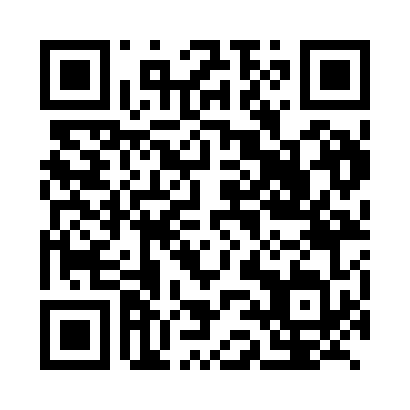 Prayer times for Bapile, CameroonWed 1 May 2024 - Fri 31 May 2024High Latitude Method: NonePrayer Calculation Method: Muslim World LeagueAsar Calculation Method: ShafiPrayer times provided by https://www.salahtimes.comDateDayFajrSunriseDhuhrAsrMaghribIsha1Wed4:445:5612:033:226:107:172Thu4:445:5512:033:226:107:173Fri4:435:5512:033:236:107:174Sat4:435:5512:023:236:107:185Sun4:435:5512:023:236:107:186Mon4:435:5512:023:236:107:187Tue4:425:5512:023:236:107:188Wed4:425:5412:023:246:107:189Thu4:425:5412:023:246:107:1810Fri4:425:5412:023:246:107:1811Sat4:415:5412:023:246:107:1812Sun4:415:5412:023:256:107:1913Mon4:415:5412:023:256:107:1914Tue4:415:5412:023:256:107:1915Wed4:415:5412:023:256:107:1916Thu4:415:5412:023:266:107:1917Fri4:405:5412:023:266:107:2018Sat4:405:5412:023:266:117:2019Sun4:405:5412:023:266:117:2020Mon4:405:5412:023:266:117:2021Tue4:405:5412:023:276:117:2022Wed4:405:5412:023:276:117:2123Thu4:405:5412:023:276:117:2124Fri4:405:5412:033:276:117:2125Sat4:405:5412:033:286:117:2126Sun4:405:5412:033:286:127:2227Mon4:405:5412:033:286:127:2228Tue4:405:5412:033:286:127:2229Wed4:405:5412:033:296:127:2230Thu4:405:5412:033:296:127:2331Fri4:405:5412:033:296:137:23